ISTITUTO COMPRENSIVO STATALE “ALDO MORO”Scuola Infanzia, Primaria e S.S.1°Via R. Viviani n° 2 Maddaloni, CE – tel. 0823/ 435949 – fax 0823/ 402625 – C.F. 93086020612 PEC: ceic8av00r@pec.istruzione.it e-mail:ceic8av00r@istruzione.it sito web: www.aldomoromaddaloni.edu.itMODULO DI AUTORIZZAZIONEI sottoscritti…………………………………………………e…………………….…….…………………… genitori dell'alunno/a….…………………………………………..della classe_______ sez._______ S.S.1°grado,AUTORIZZANOil proprio figlio/a a partecipare al Viaggio di istruzione della durata di tre giorni nel Cilento, il 15-16-17maggio, con visite guidate in siti di cultura e attività ludico-sportive presso la struttura ricettiva Hotel Village Copacabana, situata in località Marina di Casal Velino (SA).DICHIARANO di essere a conoscenza che il viaggio si effettuerà con bus granturismo riservato, con partenza dalla sede scolastica di via Viviani 2, il giorno lunedì 15 maggio c.a., presumibilmente alle ore 7,30 e rientro nella serata di mercoledì 17 maggio c.a. nel medesimo luogo. SI IMPEGNANOpertanto, a versare la quota di partecipazione, pari a € 150 (calcolata su un target di 100 alunni con il beneficio del contributo Regionale), secondo le modalità indicate nella Circolare dalla D.S. mediante circuito PAGOPA, in due rate rispettivamente da:€ 50 quota di acconto, da versare entro il 20 marzo 2023,  € 100 quota saldo, da versare entro il 5 aprile 2023 (che potrebbe subire lieve oscillazione in base al numero effettivo di partecipanti). Entrambe le ricevute vanno consegnate insieme alla presente autorizzazione, a conferma della partecipazione, entro e non oltre il 12 aprile 2023.DICHIARANOdi esonerare la scuola e i docenti da qualsiasi responsabilità che non sia riconducibile al dovere di vigilanza a questi ultimi ascritto.Maddaloni,		                                                                                                             FIRMA DEI GENITORI         ----------------------------------------------------------------                                                                                                       -----------------------------------------------------------------------I. C. S. ALDO MORO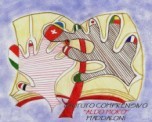 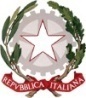 Ministero dell’Istruzione e del merito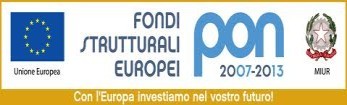 Unione Europea Fondi Strutturali 2014-2020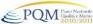 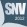 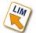 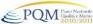 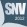 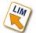 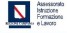 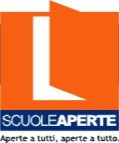 